HRVATSKI JEZIK -UTORAK,12.10.2021.-LK Opiši sliku. Oblikuj tri rečenice o slici i napiši ih formalnim slovima.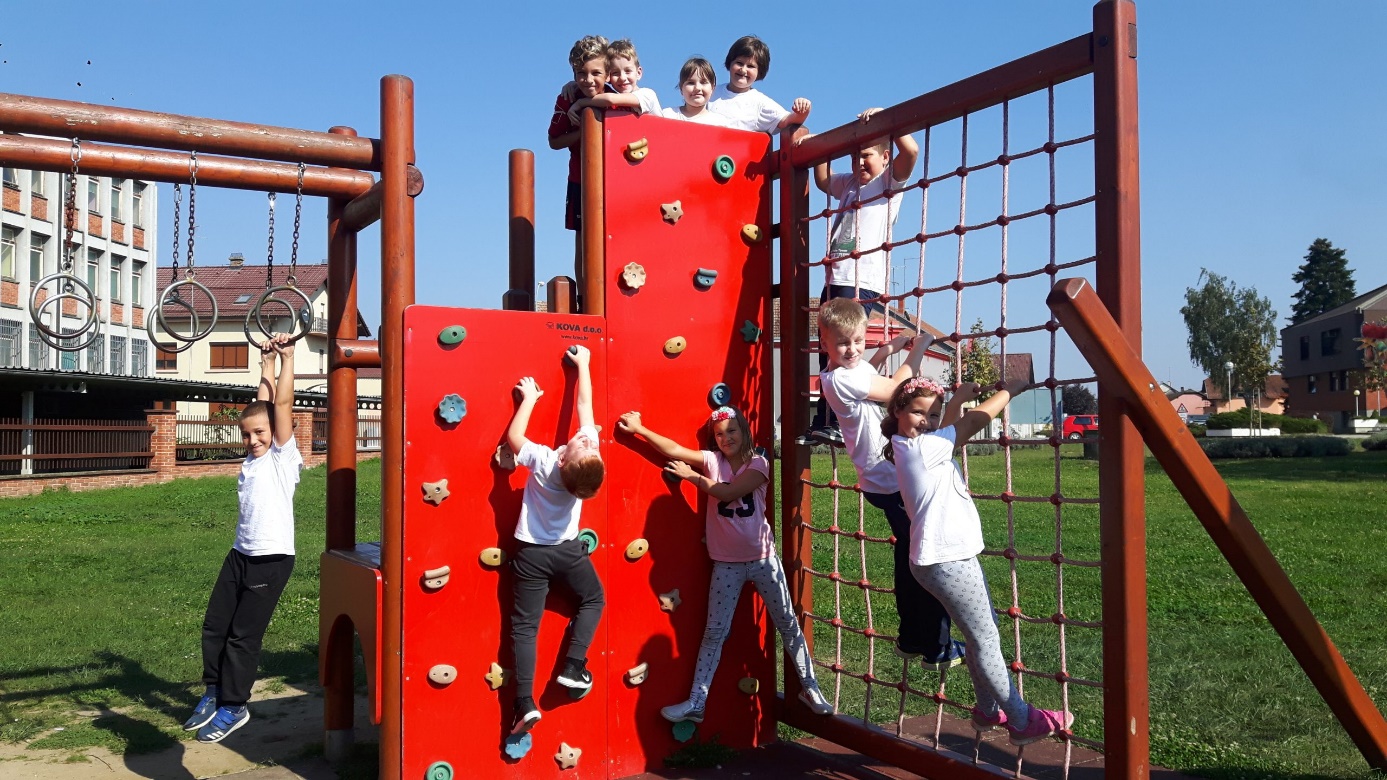 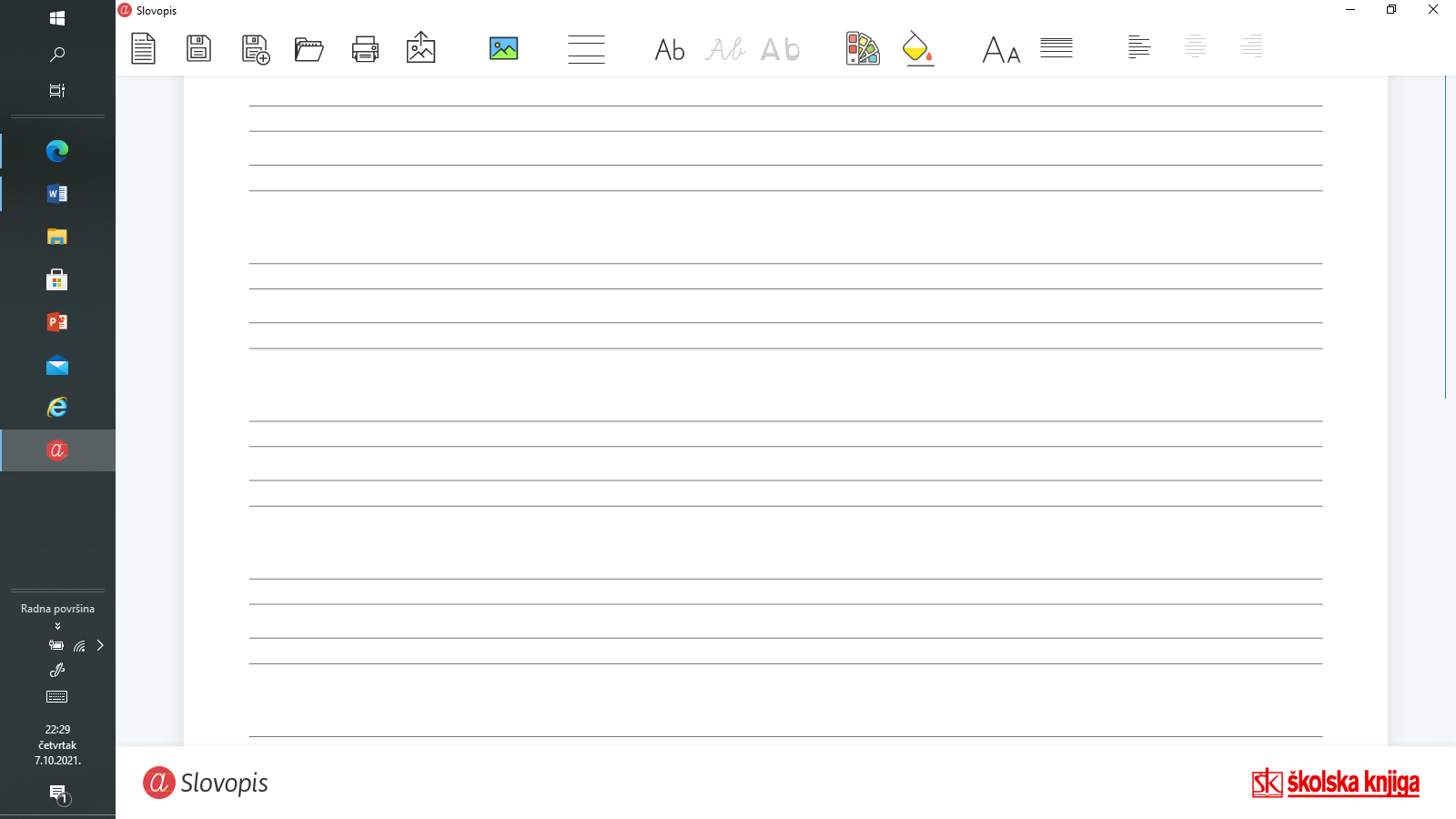 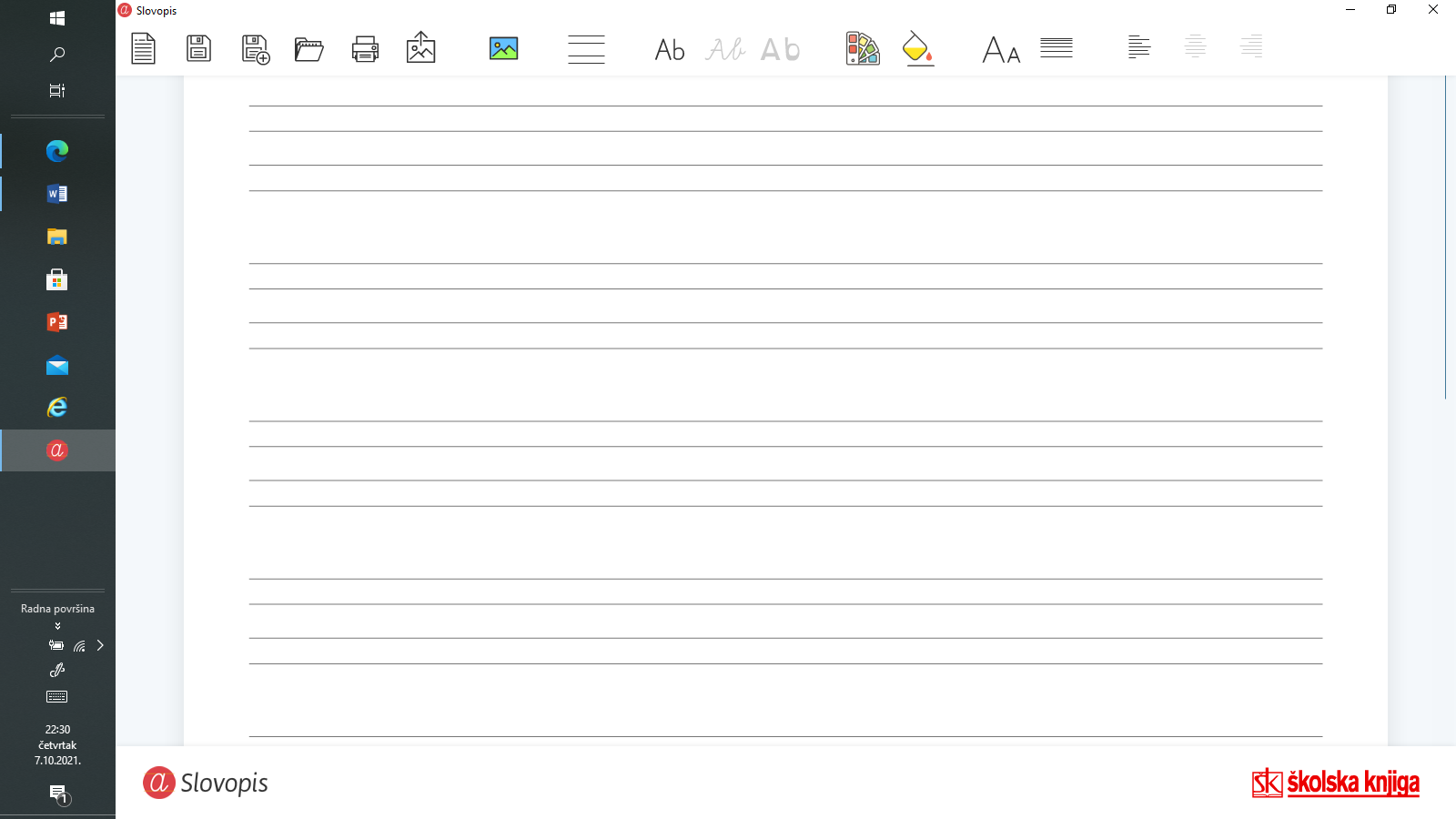 